REMOTE LEARNING RESOURCESGRADES 9-12 SCIENCEAdditional resources will be added to this document in the coming days.REMOTE LEARNING RESOURCESGRADES 9-12 SCIENCEAdditional resources will be added to this document in the coming days.REMOTE LEARNING RESOURCESGRADES 9-12 SCIENCEAdditional resources will be added to this document in the coming days.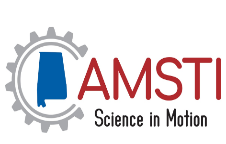 AMSTI SCIENCE IN MOTIONhttps://cws.auburn.edu/asim/Home/Links(Biology, Chemistry, Physics, Earth and Space, Environmental Science, Anatomy Physiology)This page provides links for teachers that are recommended by Alabama Science in Motion.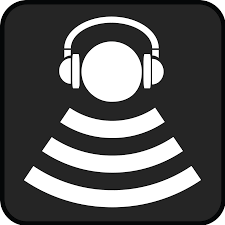 BOZEMAN SCIENCEhttp://www.bozemanscience.com/(Biology, Chemistry, Physics, Earth and Space, Environmental Science, Anatomy Physiology)Video essentials for AP Biology, AP Chemistry, AP Environmental Science, and AP Physics aligned to the AP curriculum.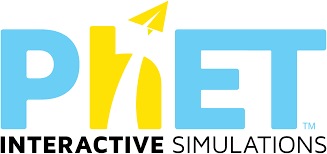 PhET COLORADOhttps://phet.colorado.edu/(Biology, Chemistry, Physics, Earth and Space, Environmental Science, Anatomy Physiology)Simulations for Biology, Chemistry, Physics, and Earth and Space Science. Teachers can log on for free online lesson plans that correspond to each simulation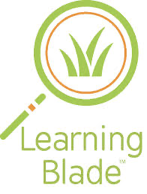 LEARNING BLADEhttp://www.learningblade.com/ALLearning Blade sends students on engaging missions that both interest and excite them. Within each mission you will find a wide variety of lessons, each one tied back to a career, tool or technology of a STEM related field.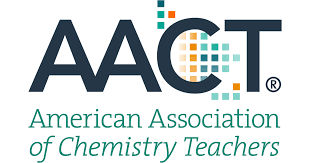 AMERICAN ASSOCIATION OF CHEMISTRY TEACHERShttps://teachchemistry.org/classroom-resources(Chemistry, AP Chemistry, and Physical Science)Content and Lab ideas for chemistry teachers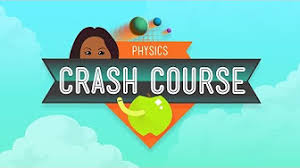 CRASH COURSE PHYSICShttps://www.youtube.com/user/crashcourse/playlists(Physics)46 VIdeo tutorials related to physics materials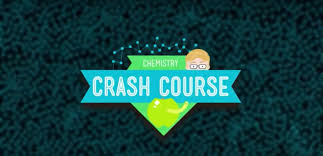 CRASH COURSE CHEMISTRYhttps://www.youtube.com/user/crashcourse/playlists(Chemistry)47 VIdeo tutorials related to chemistry materials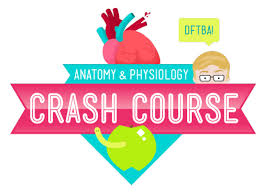 CRASH COURSE ANATOMY and PHYSIOLOGYhttps://www.youtube.com/user/crashcourse/playlists(Anatomy and Physiology)48 VIdeo tutorials related to Anatomy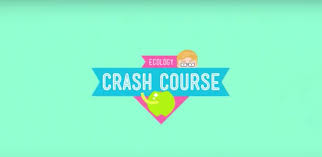 CRASH COURSE ECOLOGYhttps://www.youtube.com/user/crashcourse/playlists(Environmental)12 VIdeo tutorials related to Ecology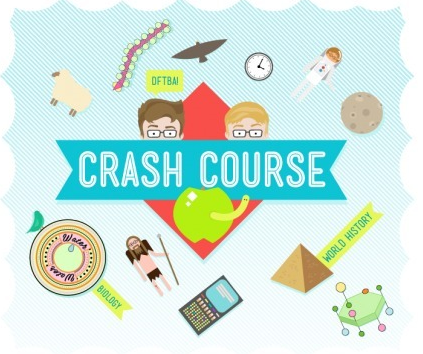 CRASH COURSE HISTORY of SCIENCEhttps://www.youtube.com/user/crashcourse/playlists(Biology, Chemistry, Physics, Earth and Space, Environmental Science, Anatomy Physiology)12 Videos that provides a historical look at science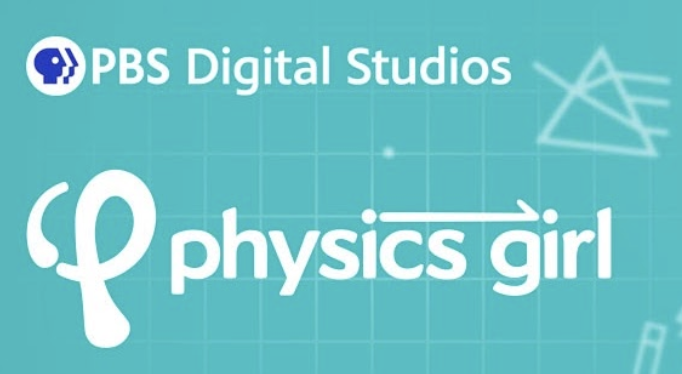 PHYSICS GIRLhttps://www.youtube.com/user/physicswoman/about(Physics)Physics Girl is a YouTube Channel where Physicist Dianna Cowern explains phenomena in Physics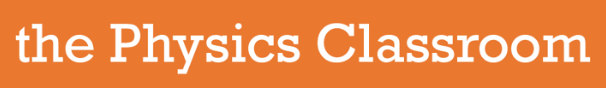 PHYSICS CLASSROOMwww.physicsclassroom.com(Physics)Physics Tutorials, interactive simulations, review questions, and lesson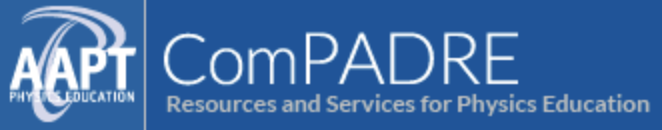 AAPT RESOURCE LIBRARYhttps://www.compadre.org/?(Physics and Astronomy)DIgital Library of free online resources for Physics and Astronomy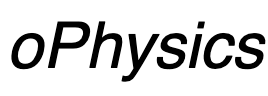 oPHYSICShttp://www.ophysics.com/(Physics and Physical Science)Interactive Physics related simulations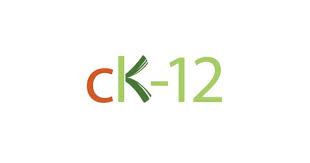 cK-12 EDUCATION   CHEMISTRYhttps://flexbooks.ck12.org/cbook/ck-12-chemistry-flexbook-2.0/(Chemistry)Online text that covers Chemistry Concepts including SIMs, real life examples, and videos all aligned to the Alabama StandardscK-12 EDUCATION        PHYSICShttps://flexbooks.ck12.org/cbook/ck-12-physics-flexbook-2.0/(Physics)Online text that covers Physics Concepts including SIMs, real life examples, and videos all aligned to the Alabama StandardscK-12 EDUCATION        BIOLOGYhttps://flexbooks.ck12.org/cbook/ck-12-biology-flexbook-2.0/(Biology)Online text that covers Biology Concepts including SIMs, real life examples, and videos all aligned to the Alabama StandardscK-12 EDUCATION        PHYSICAL SCIENCEhttps://flexbooks.ck12.org/cbook/ck-12-middle-school-physical-science-flexbook-2.0/(Physical Science)Online text that covers General Physical Science Concepts including SIMs, real life examples, and videos all aligned to the Alabama Standards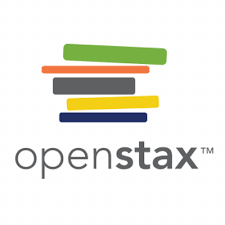 OPENSTAXhttps://openstax.org/subjects/science(Biology, Chemistry, Physics, Earth and Space, Environmental Science, Anatomy Physiology)Online Text for science students from Rice University 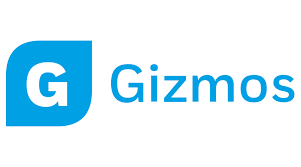 GIZMOShttps://www.explorelearning.com/(Biology, Chemistry, Physics, Earth and Space, Environmental Science, Anatomy Physiology)Online Simulations that impower Inquiry-Based Education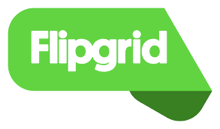 FLIPGRIDLink to Remote Learning with Flipgrid(Biology, Chemistry, Physics, Earth and Space, Environmental Science, Anatomy Physiology)Over 12,000 ready to use topics accessible to teachers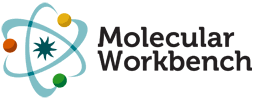 MOLECULAR WORKBENCHhttp://mw.concord.org/modeler/(Biology, Chemistry, Physics, Earth and Space, Environmental Science, Anatomy Physiology)Visual interactive simulations for teaching and learning science 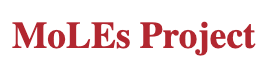 MOLECULAR LEVEL LABORATORY EXPERIMENTS MoLEShttp://genchem1.chem.okstate.edu/CCLI/Startup.html(Chemistry)MoLEs (Molecular Level Laboratory Experiments) is an NSF sponsored materials development project designed to produce web-based computer simulations and companion inquiry activities that explore key concepts in beginning chemistry.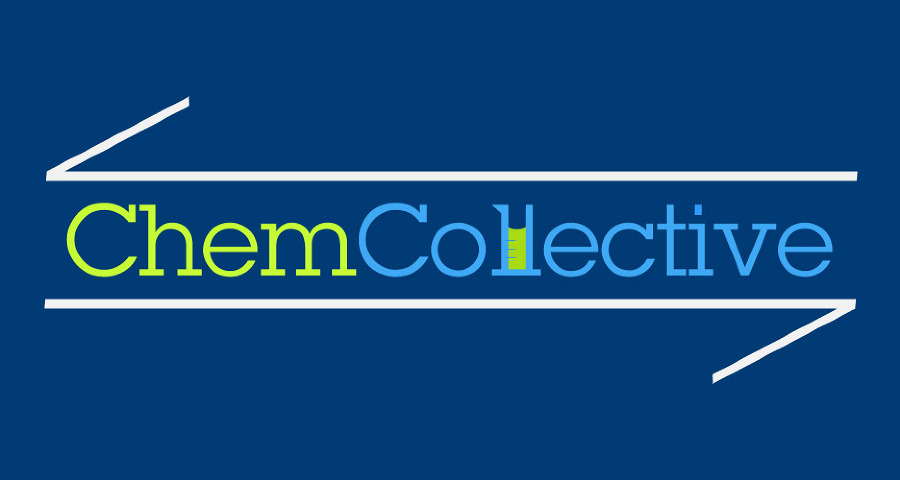 CHEM COLLECTIVEhttp://www.chemcollective.org/(Chemistry)Resources for teaching and learning chemistry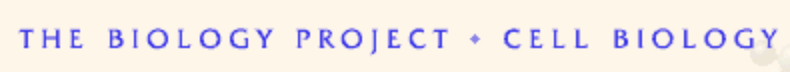 THE BIOLOGY PROJECThttp://www.biology.arizona.edu/cell_bio/activities/cell_cycle/cell_cycle.html(Biology)Resources from the University of Arizona about biology and cell biology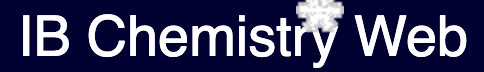 IB CHEMISTRY WEBhttps://www.ibchem.com/htm/ibsyllabus.htm(IB Chemistry)IB Chemistry notes and questions to help teach the IB topics 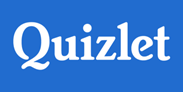 QUIZLEThttps://quizlet.com/Students can create study flashcards, play learning games, practice skills, collaborate with other students, and more.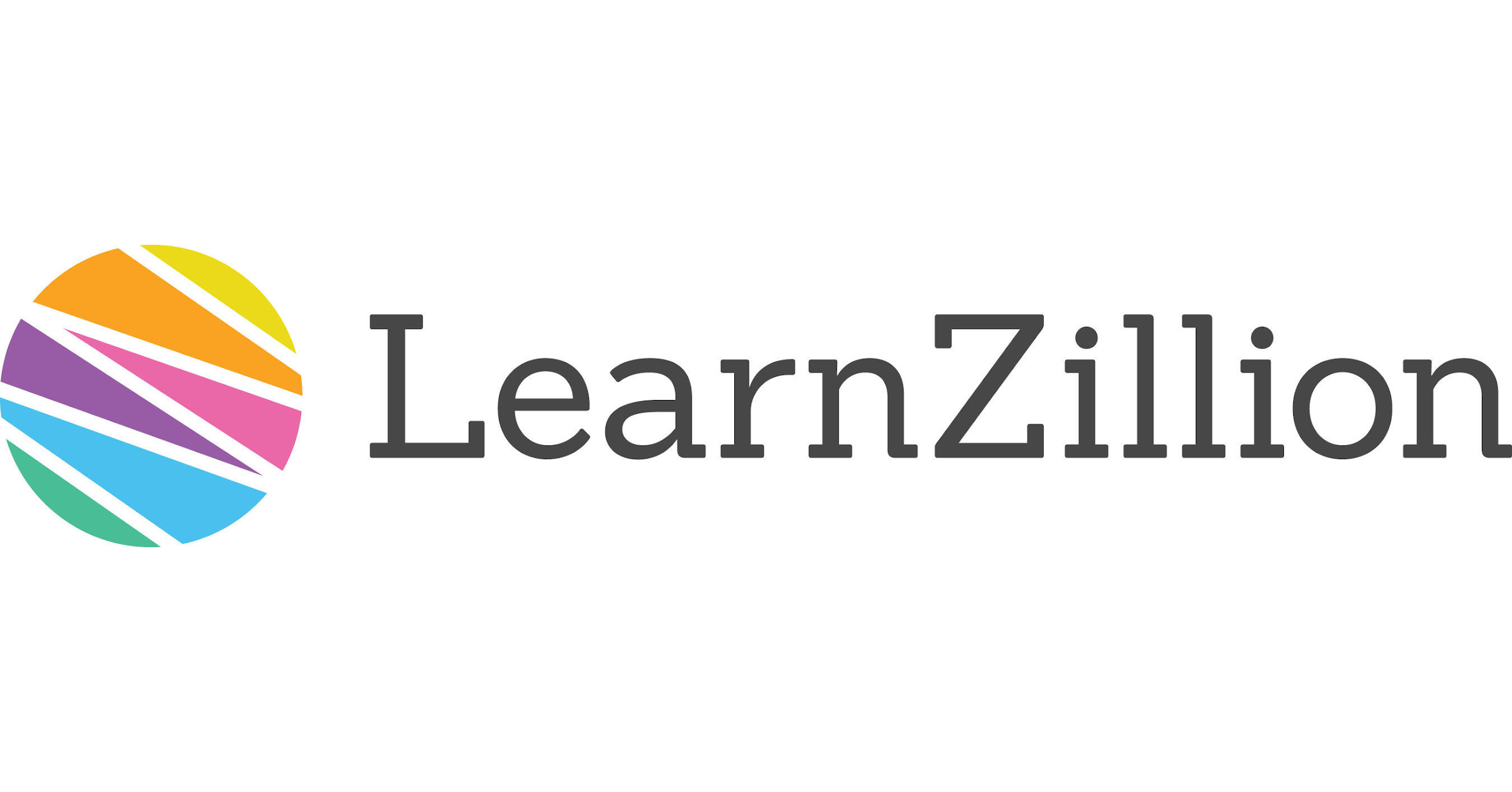 LEARN ZILLIONhttps://illuminations.nctm.org/Cloud-based curriculum for K–12 students, focusing on supporting both traditional and blended classrooms. 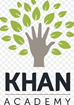 KHAN ACADEMYhttps://www.khanacademy.org/Khan Academy is on a mission to give a free, world-class education to anyone, anywhere. Their personalized learning resources are available for all ages. Video learning segments are followed by practice activities.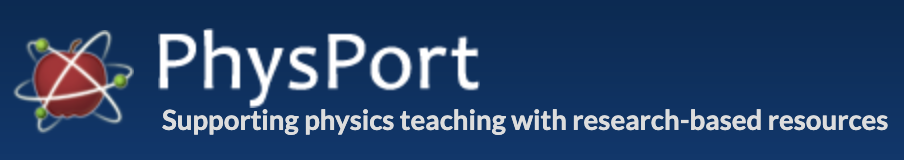 PHYSICSPORThttps://www.physport.org/recommendations/Entry.cfm?ID=119906(Physics and Astronomy)Support for teachers who suddenly have to support virtual/online learning. 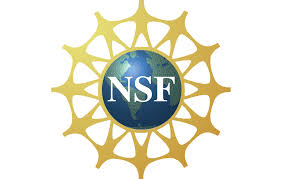 NSF SUPPORTED MATERIALfor AP CHEMISTRYTeacher Link: http://genchem1.chem.okstate.edu/BDA/Topics.phpStudent Link: http://intro.chem.okstate.edu/BDA.html(AP Chemistry)NSF funded resources for Before, During, and After activities for chemistry topics. There is a teacher link and a student link. 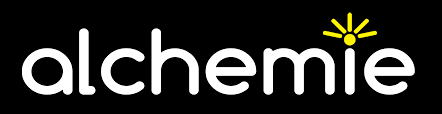 ALCHEMIEhttps://www.alchem.ie/(Chemistry)A resource for teachers and students Organic Chemistry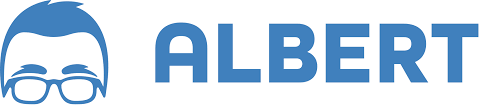 ALBERThttps://www.albert.io/try-albert(All Disciplines K-12 including ACT and SAT Prep Questions)Albert.io has resources for both middle and high school, through AP level.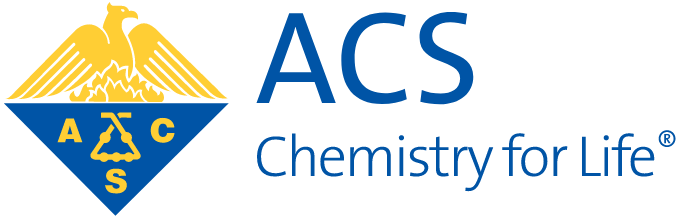 AMERICAN CHEMICAL SOCIETY and CHEM MATTERS MAGAZINEhttps://www.acs.org/content/acs/en/education/resources/highschool/chemmatters/articles-by-topic.html(Chemistry and Physical Science)The American Chemical Society has ChemMatters magazines, targeted for high schoolers, available online. In addition to chemistry, there are article that are biographies of chemists, and historical articles.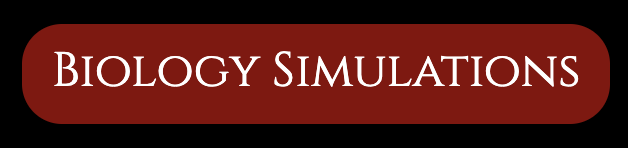 BIOLOGY SIMULATIONShttps://www.biologysimulations.com/(Biology and Anatomy)Biology Simulations helps students to learn about biology and practice data analysis skills.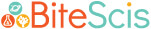 BITSCIShttps://bitescis.org/(Biology, Chemistry, and Physics)BiteScis integrates current scientific research into NGSS-aligned lessons . Lessons may be modified for remote learning.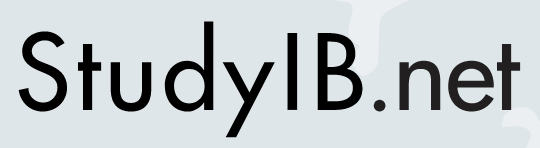 STUDYIB.NEThttps://studyib.net/(IB Science Classes)IB resources broken down by topic for IB Science Courses 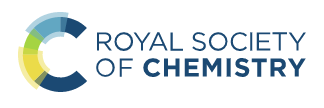 ROYAL SOCIETY of CHEMISTRYhttps://edu.rsc.org/resources/secondary(Chemistry and Physical Science)Over 1000 resources to enrich your lessons, spark excitement and encourage understanding and interaction of Chemistry.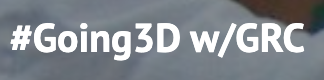 GOING 3D WITH GRChttps://sites.google.com/3d-grcscience.org/going3d/high-school-lessons?authuser=0(All Disciplines)A plethora of 3D lessons that utilize phenomenon organized by the Core Ideas of the NGSS. 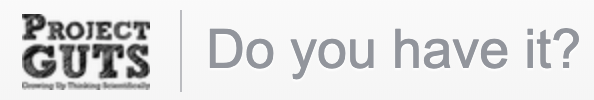 PROJECT GUTShttps://guts-cs4hs.appspot.com/unit?unit=18&lesson=29(Biology and Anatomy)Project GUTS' Computer Science in Science curriculum makes it easy to integrate computer modeling and simulation into middle and high school science classrooms.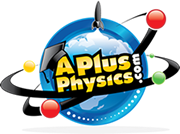 APLUS PHYSICShttps://www.aplusphysics.com/index.html(AP Physics)Website that supports materials for AP Physics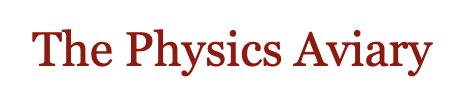 THE PHYSICS AVIARYwww.thephysicsaviary.com(Physics)Programs to help physics students master big ideas in physics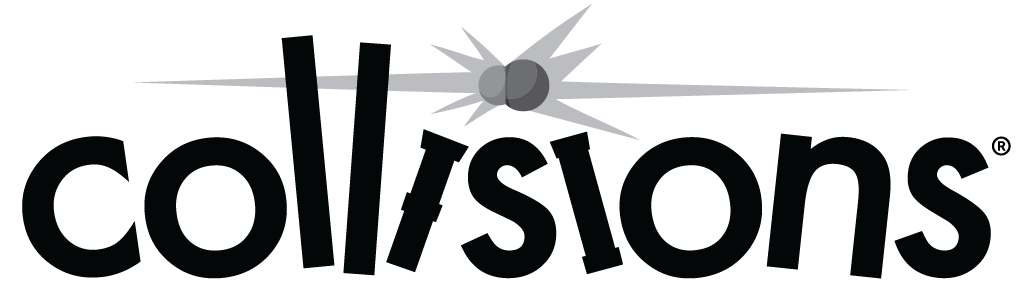 COLLISIONShttps://www.playmadagames.com/product/(Chemistry)Collisions helps high school students visualize and interact with chemistry concepts through fun and challenging games. 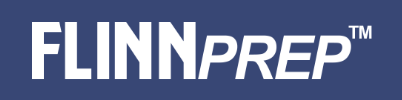 FLINN PREPhttps://www.flinnprep.com/(AP Biology, AP Chemistry, AP Physics, and AP Environmental Science)FlinnPrep is a complete learning solution that helps prepare and support students through AP Science Courses. 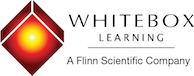 WHITEBOX LEARNING from FLINN SCIENTIFIChttps://www.whiteboxlearning.com/(All Disciplines)WhiteBox Learning is a complete standards-based STEM learning system for grades 6-12 that brings real-world design to the classroom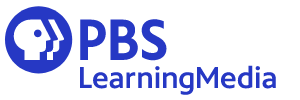 PBS LEARNING MEDIAhttps://www.pbslearningmedia.org/collection/universe/#.XnTQaKhKiUk(Earth and Space Science)Free digital media resources you can use to teach topics in K–12 Earth and Space Science.MOLECULAR WORKBENCHhttp://mw.concord.org/modeler/(Biology, Chemistry, Physics, Earth and Space, Environmental Science, Anatomy Physiology)Visual interactive simulations for teaching and learning science 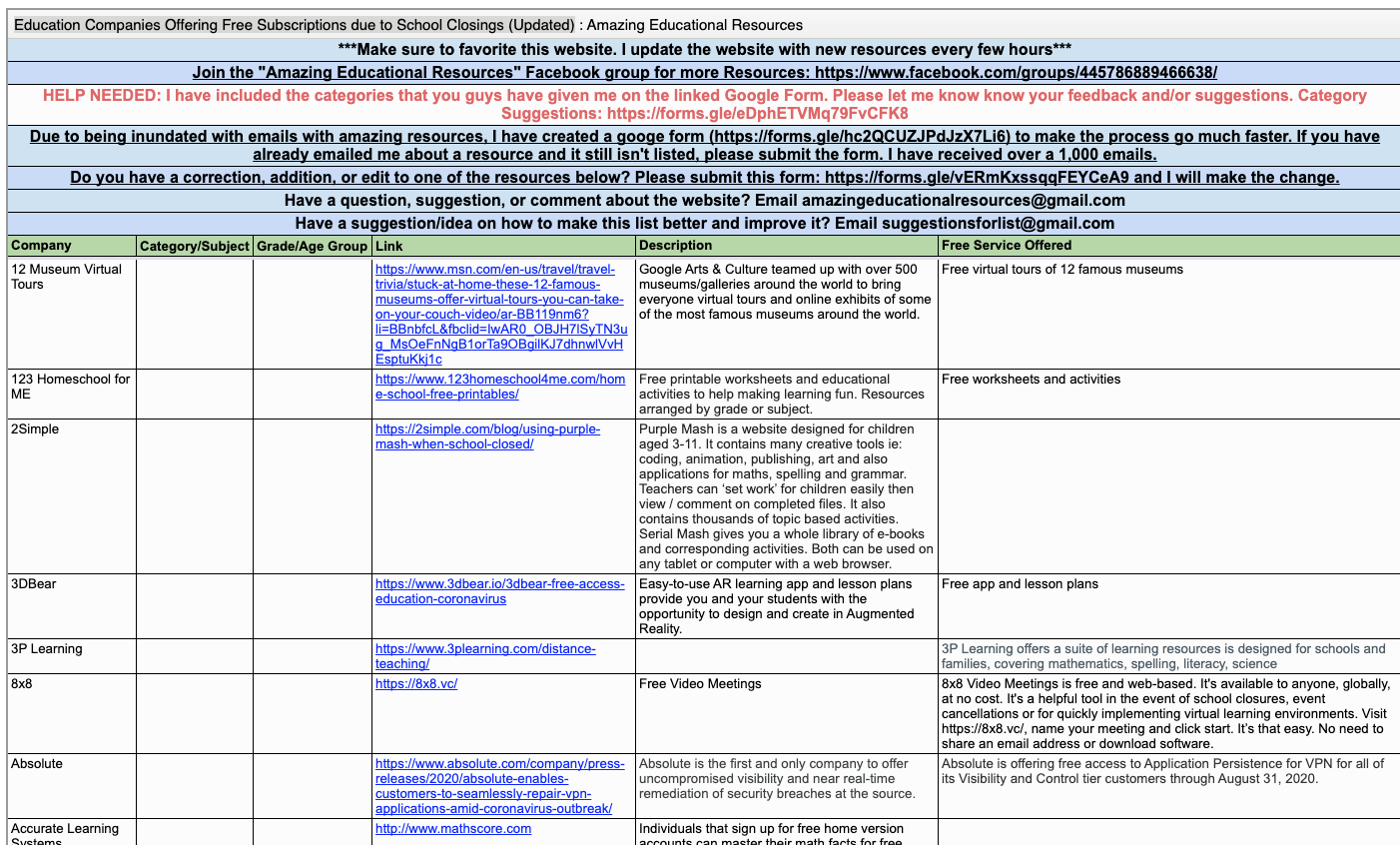 AMAZING EDUCATIONAL RESOURCEShttp://www.amazingeducationalresources.com/Education Companies Offering Free Subscriptions due to School Closings (Updated)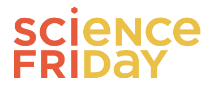 SCIENCE FRIDAYhttps://www.sciencefriday.com/educate/(All Disciplines)Science Friday partners with educators and scientists to create free STEM activities, lessons, and resources for all learners.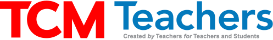 TEACHER CREATED MATERIALShttps://www.teachercreatedmaterials.com/teachers/free-home-learning/(All Disciplines)Over 500 free teacher created resources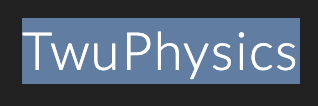 TWU PHYSICShttps://sites.google.com/site/twuphysicslessons/home(AP Physics and Physics)AP Physics 1 and AP Physics 2 lessons are designed for students who have never had physics before.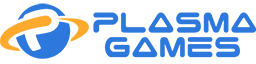 PLASMA GAMEShttps://play.plasma.games/(Chemistry and Physical Science)Chemistry class with real-world applications and in-demand careers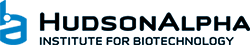 HUDSON ALPHA: Beyond the Bloghttps://hudsonalpha.org/beyond-the-blog/(All DIsciplines)Makes sense of the science related to the coronavirus COVID-19.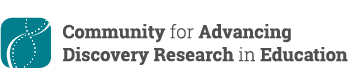 CADREhttp://cadrek12.org/(All Disciplines)PreK-12 education researchers offer online curriculum, modules, simulations, apps and general resources to support virtual student learning.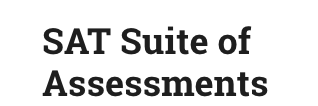 SAT Suite of ASSESSMENTShttps://collegereadiness.collegeboard.org/sat/practice/full-length-practice-tests(All DIsciplines)A library of practice SAT test questions for high school students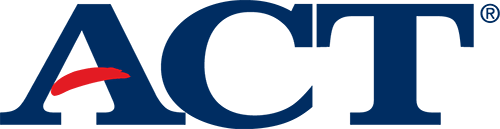 ACThttps://www.act.org/content/act/en/products-and-services/the-act/test-preparation/science-practice-test-questions.html?page=0&chapter=0(All DIsciplines)A library of practice ACT test questions for high school students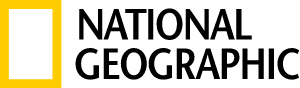 NATIONAL GEOGRAPHIChttps://www.nationalgeographic.org/education/classroom-resources/learn-at-home/(All DIsciplines)A collection of activities for educators and parents to implement with K–12 learners.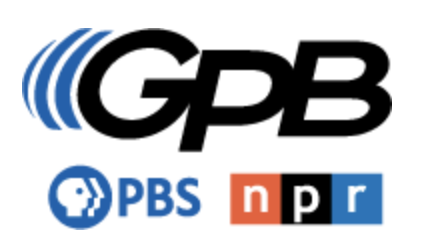 GEORGIA PUBLIC BROADCASTING: PHYSICShttps://www.gpb.org/physics-in-motion(Physics)A video series with support materials that provide practice and support materials. GEORGIA PUBLIC BROADCASTING: CHEMISTRYhttps://www.gpb.org/chemistry-study-of-matter(Chemistry and Physical Science)A video series with support materials that provide practice and support materials. 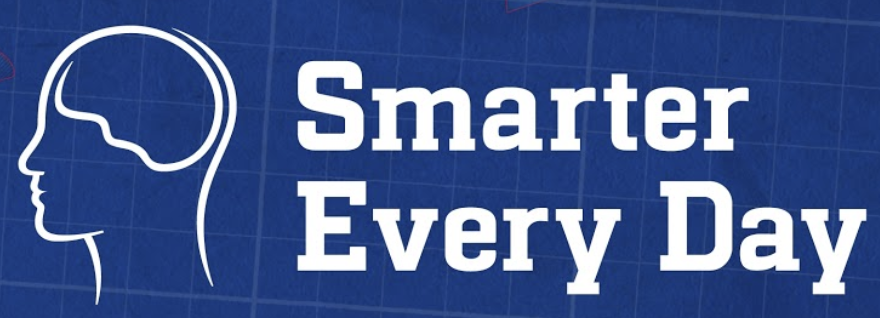 SMARTER EVERY DAYhttps://www.youtube.com/user/destinws2/about(All DIsciplines)Videos that explain the science of everyday concepts by an Engineer from Alabama. Students will enjoy seeing how the science they are learning is actually applied in the world. 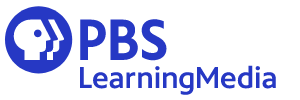 IT’S OKAY TO BE SMARThttps://www.pbslearningmedia.org/collection/its-okay-to-be-smart/(All DIsciplines)A video series that explores the eccentricities of the scientific world. From physics, astronomy, biology, earth science and much more. You can connect this to your Google Classroom. 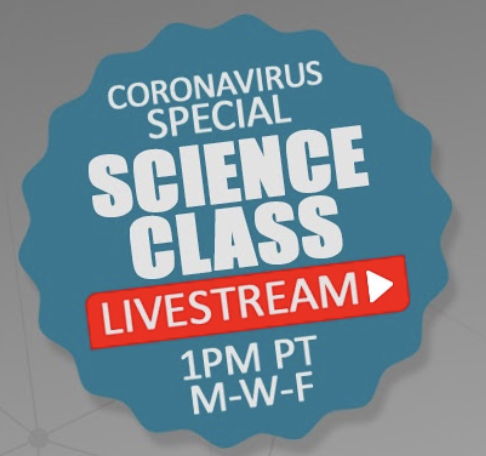 MARK ROBERhttps://www.youtube.com/user/onemeeeliondollars/about(All DIsciplines)Former NASA engineer who explains new ideas in science engineering in an engaging way so everyone understands science. 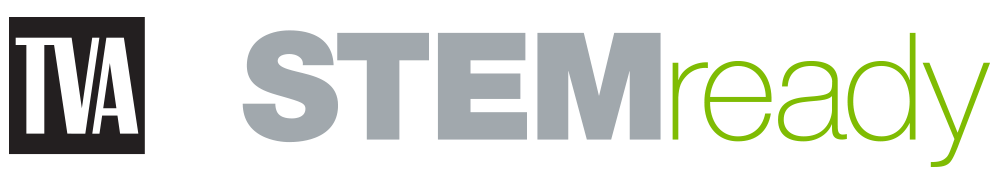 TVA STEMreadyhttp://www.tvastem.com/high-school-lessons/(All DIsciplines)Provides K-12 lessons for teachers in every discipline of science about STEM topics.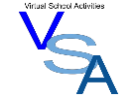 VIRTUAL SCHOOL ACTIVITIEShttps://virtualschoolactivities.com/A collection of sites to live webcams, virtual tours/trips, and other miscellaneous fun educational sites. 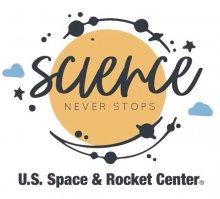 SCIENCE NEVER STOPShttps://www.rocketcenter.com/scienceneverstopsScience Never Stops, STEAM videos exploring museum artifacts, hands-on science, live astronomy demonstrations and so much more!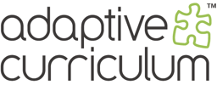 ADAPTIVE CURRICULUM SCIENCEhttps://www.adaptivecurriculum.com/us/lessons-library/science-AO-introduction.htmlGet free access during school closures to Adaptive Curriculum’s online, instructional solution that builds middle and high school science through dynamic, interactive learning with one-of-a-kind virtual experiments, simulations, guided discovery, and concept development activities.Teachers can assign interactive lessons to their students as part of their weekly assignments and track their progress and performance. Open to all schools during school closures. If a school contacts them for Free Access, they’ll create accounts for all teachers and students for home access.LEARNING TOGETHER APART 2020http://hghelix.hudsonalpha.org/f7c1a3ec-53aa-447c-8708-af89b0ae2ec6/49fe8a58-cef1-4008-a5c4-2045f6d26703(All DIsciplines)The HudsonAlpha Educational Outreach team is working right alongside of you as you plan and execute a new process for teaching. HG Helix was designed specifically to bring information and resources directly to your screen. We are making digital copies of activities, videos, and educational support materials available to educators around the globe through this platform.Educational resources made available through HG Helix are organized by topic. You can navigate HG Helix and explore the resources for each topic by clicking the book icon in the upper left corner of your screen and selecting 'Learning Together Apart 2020' from the list. You will find topics ranging from COVID-19 to Ecology. Selecting a topic within 'Learning Together Apart 2020' will give you the topics that you can click to access. We will continue to add to HG Helix and update resources, so we encourage you to visit the site often.HudsonAlpha WebsiteLEARNING TOGETHER APART 2020http://hghelix.hudsonalpha.org/f7c1a3ec-53aa-447c-8708-af89b0ae2ec6/49fe8a58-cef1-4008-a5c4-2045f6d26703(All DIsciplines)The HudsonAlpha Educational Outreach team is working right alongside of you as you plan and execute a new process for teaching. HG Helix was designed specifically to bring information and resources directly to your screen. We are making digital copies of activities, videos, and educational support materials available to educators around the globe through this platform.Educational resources made available through HG Helix are organized by topic. You can navigate HG Helix and explore the resources for each topic by clicking the book icon in the upper left corner of your screen and selecting 'Learning Together Apart 2020' from the list. You will find topics ranging from COVID-19 to Ecology. Selecting a topic within 'Learning Together Apart 2020' will give you the topics that you can click to access. We will continue to add to HG Helix and update resources, so we encourage you to visit the site often.HudsonAlpha WebsiteLEARNING TOGETHER APART 2020http://hghelix.hudsonalpha.org/f7c1a3ec-53aa-447c-8708-af89b0ae2ec6/49fe8a58-cef1-4008-a5c4-2045f6d26703(All DIsciplines)The HudsonAlpha Educational Outreach team is working right alongside of you as you plan and execute a new process for teaching. HG Helix was designed specifically to bring information and resources directly to your screen. We are making digital copies of activities, videos, and educational support materials available to educators around the globe through this platform.Educational resources made available through HG Helix are organized by topic. You can navigate HG Helix and explore the resources for each topic by clicking the book icon in the upper left corner of your screen and selecting 'Learning Together Apart 2020' from the list. You will find topics ranging from COVID-19 to Ecology. Selecting a topic within 'Learning Together Apart 2020' will give you the topics that you can click to access. We will continue to add to HG Helix and update resources, so we encourage you to visit the site often.HudsonAlpha WebsiteACThttps://www.act.org/content/act/en/covid19.html(All DIsciplines)ACT is offering digital learning and workforce resources to assist students, teachers, schools and workers impacted by COVID-19.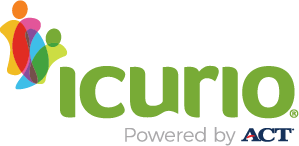 incuriohttps://support.icurio.com/coronavirus/(All DIsciplines)Via icurio, the classrooms in your districts will have free access to over 360,000 vetted, tagged and maintained digital learning resources.Our platform does the hard work, so you don’t have to by curating, vetting and maintaining thousands of standards-aligned resources from the best online educational providers. 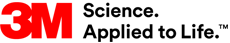 3M SCIENCE AT HOMEhttps://www.3m.com/3M/en_US/gives-us/education/science-at-home/?utm_medium=redirect&utm_source=vanity-url&utm_campaign=3m.com/scienceathome3M’s Science at Home program provides fun and educational science experiments for students ages 6-12.These simple, at-home experiments conducted by 3M scientists use common household items and are designed to reinforce core scientific principles. School systems, educators, parents, and caregivers are encouraged to use this educational content in virtual classrooms and at home.3M will post new experiments, featuring 3M scientists and some special guests along the way.  Be sure to check back weekly for new content to try at home. 